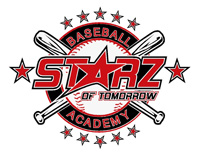 Starz of Tomorrow Off-Season/Spring Training CampOff-Season Training & Dynamic Workouts to get you ready for your upcoming Spring Season!Daily Dynamic Body Mobility & Plyometric Warm-UpsFoam-Roll ActivationYouth J-Band Series Arm CareYouth Introduction to Driveline Baseball Plyocare Ball DrillsReverse ThrowsPivot Pick-OffsRoll-In ThrowRocker ThrowPersonalized Throwing Programs with Workouts for duration of campYouth Introduction to Driveline Baseball Arm-Care RecoveryRudimentary Entry-Level Weight Room Workouts and Static Stretching with Coach Gaines and SCSU Baseball S&C Coach, Nate WeltyBanded Stretch RoutinePool WorkoutsSpeed and Agility Drills